И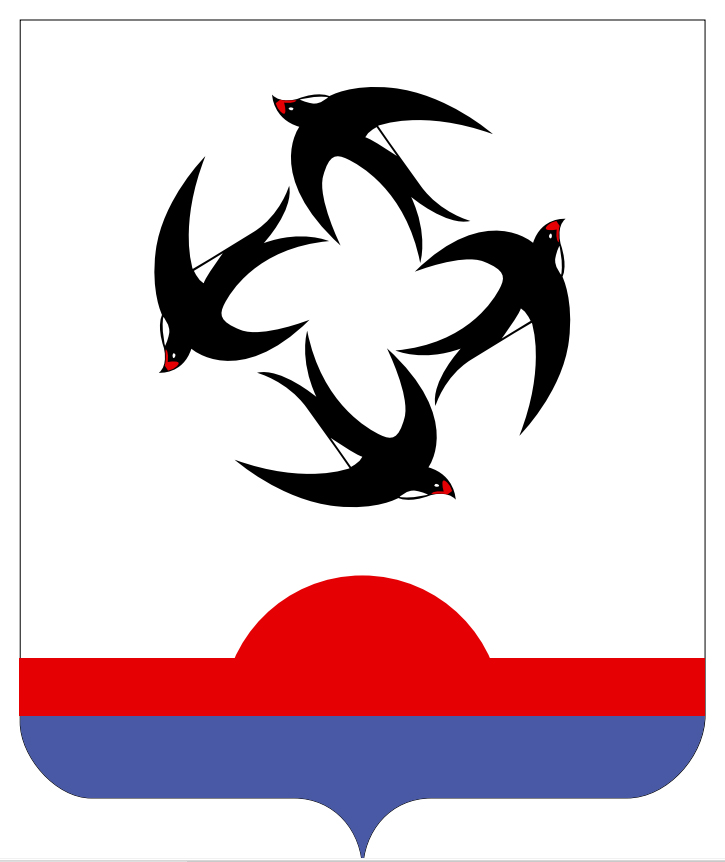 АДМИНИСТРАЦИЯ КИЛЬМЕЗСКОГО РАЙОНАКИРОВСКОЙ ОБЛАСТИПОСТАНОВЛЕНИЕ07.02.2022                                                                                                          № 45пгт КильмезьО внесении изменений в постановление администрации Кильмезскогорайона от 06.07.2021 № 307       Администрация Кильмезского района ПОСТАНОВЛЯЕТ:       Внести следующие изменения в постановление администрации Кильмезского района от 06.07.2021 № 307 «Об утверждении муниципальной программы «Развитие культуры и туризма на 2019-2025 годы»:       1. В паспорте Программы раздел «Объемы ассигнований муниципальной программы» изложить в новой редакции: Общий объем ассигнований муниципальной программы составит 285587,65 тыс. рублей, в том числе:     за счет средств федерального бюджета –  9438,03 тыс. рублей; за счет средств областного бюджета – 112579,104 тыс. рублей; за счет средств районного бюджета – 163570,516 тыс. рублей;       2. Приложение № 1 к Муниципальной программе дополнить, согласно приложению №1.       3. Приложение № 2 к Муниципальной программе изложить в новой редакции, согласно приложению №2.       4. Приложение № 3 к Муниципальной программе изложить в новой редакции, согласно приложению №3.       Контроль за исполнением данного постановления возложить на первого заместителя главы администрации Кильмезского района Чучалину Т.Н.Глава Кильмезского района                                                              А.В. СтяжкинПОДГОТОВЛЕНО:Заведующий отделомсоциального развития                                                                      Н.Г. Смирнова07.02.2022СОГЛАСОВАНО:Заместитель главы администрациирайона по финансам, налогам и сборам,начальник финансового управления                                        А.П. Благодатских07.02.2022Экономист Кильмезской МЦБ                                                         Г.А. Федотова07.02.2022ЛИНГВИСТИЧЕСКАЯ ЭКСПЕРТИЗА ПРОВЕДЕНА:Управляющий деламиадминистрации района, заведующийотделом организационнойи кадровой работы                                                                             М.Н. Дрягина07.02.2022РАЗОСЛАТЬ: Администрация района-2, отдел соц. развития-1, МЦБ-1, фин. управление -1.ВСЕГО: 5 экз.